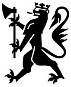 Ministry ofXxxxxxxxxxxxxxxxxxxxxNavn NavnesenSenior AdvisorDepartment of XxxxxxxxxxxMobile: +47 xxx xx xxxTelephone: +47 xx xx xx xxOffice: Akersgata 59Regjeringen.no/Dep – SoMe1 – SoMe2 – SoMe3